PERÚ COMPLETO REF – 6346115 días / 14 noches. ITINERARIODÍA 1: LIMA¡Bienvenido a Perú!A su llegada al aeropuerto de Lima, recepción, traslado al hotel localizado en el distrito residencial de Miraflores. Llegada al hotel. Registro y descanso. Pernocte.DÍA 2: LIMA - CUSCODesayuno en el hotel. Traslado al aeropuerto para abordar el vuelo regular con destino a la ciudad Imperial de Cusco. Llegada, recepción y traslado al hotel. Registro y descanso. Resto de la mañana libre para aclimatarse con la altura. Por la tarde, visita guiada a la ciudad imperial del Cusco: Catedral y el Templo del Sol (Qoricancha). Continuaremos con la visita a Qenqo (Centro Ceremonial y ritual donde se realizaban sacrificios Incas), Puca Pucara (antiguo Tambo y puesto de vigilancia Inca), Tambomachay (Centro Ceremonial de Culto al Agua) y la Fortaleza de Sacsayhuaman (lugar donde se realizan las principales fiestas Incas: Inti Raymi y Warachicuy). Retorno al hotel. Pernocte. (Desayuno).DÍA 3: CUSCO – VALLE SAGRADO – CUSCODesayuno en el hotel. Por la mañana salida para nuestra excursión al Valle Sagrado de los Incas. Visita al Centro textil Awanacancha, luego, nos dirigiremos al pueblo de Pisac, aquí visitaremos un pintoresco mercado artesanal, y podremos ver como hasta hoy la gente de este lugar mantiene la tradición de intercambiar sus cosas o alimentos, tal como lo hacían en el pasado. Almuerzo buffet en restaurante local. Más tarde nos dirigiremos al pueblo de Ollantaytambo, en donde visitaremos la hermosa fortaleza que lleva el mismo nombre. Aquí recorremos los sectores más importantes, y nuestro guía nos dará una explicación sobre este lugar. Retornando a Cusco, visitaremos el pueblo de Chinchero y su pequeña Capilla. Llegada y dejada en el hotel. Pernocte. (Desayuno, almuerzo).	DÍA 4: CUSCO – MACHU PICCHU – AGUAS CALIENTESDesayuno en el hotel. Salida en traslado regular a la estación ferroviaria de Ollanta para abordar el tren con destino al poblado de Aguas Calientes. Llegada, recepción y asistencia para abordar los buses para realizar el ascenso hasta El Santuario Histórico de Machu Picchu, iniciaremos la visita observando el grandioso paisaje que la rodea. La excursión es de 2 horas y 30 minutos, al término del cual descenderemos hacía el poblado de Aguas Calientes para realizar compras. Resto del día libre. Pernocte. (Desayuno).DÍA 5: AGUAS CALIENTES – CUSCODesayuno en el hotel. A hora programada por la mañana traslado a la estación para abordar el tren con destino a Ollantaytambo. Llegada y traslado regular al hotel en Cusco. Pernocte. (Desayuno,).DÍA 6: CUSCO – PUNODesayuno en el hotel. VIAJE POR EL ALTIPLANO. A las 06:00 horas traslado a la estación de bus para abordar el bus turístico con destino a Puno. En el trayecto se visitaran: Iglesia San Pedro de Andahuaylillas (3,093 msnm) construida en 1,580 y conocida como “La Capilla Sixtina del Perú”, Centro Arqueológico Raqchi (3,475 msnm) conocido como el Templo del Dios Wiracocha, almuerzo buffet en Sicuani (3,540 msnm), La Raya (4,335 msnm) punto más alto del viaje, donde podrá apreciar unos hermosos paisajes, vicuñas y llamas, es la unión de DOS CULTURAS (Quechua - Cusco y Aymara - Puno), Pucara (3,879 msnm), lugar donde se descubren los orígenes de la Cultura Andina del Altiplano y finalmente, el Complejo Arqueológico Kalasaya. Llegada a la Ciudad de Puno, recepción y traslado al hotel. Registro y descanso. Pernocte. (Desayuno, almuerzo).DÍA 7: PUNO – LAGO TITICACA – PUNODesayuno en el hotel. Visita a la Isla flotante de los Uros (3,810 msnm) es un conjunto de 20 islas formadas en base a totora (planta acuática). Luego, visita a la Isla de Taquile (3,950 msnm), un sendero de piedras alineadas y zigzagueantes que nos conduce hasta el pueblo, aproximadamente 1 hora de caminata. Tiempo para visitar las tiendas artesanales y realizar algunas compras, luego nos dirigimos al restaurante de la isla para degustar el almuerzo preparado en base a productos del lugar. Retorno a Puno. Pernocte. (Desayuno, almuerzo).DÍA 8: PUNO – LIMADesayuno en el hotel. Traslado al aeropuerto para abordar el vuelo regular a la Ciudad de lima. En ruta, visita a las Chullpas de Sillustani, se trata de un cementerio prehispánico que perteneció a los señoríos Lupaca y Colla. Pese a que se encuentran evidencias de pinturas rupestres de hasta 8,000 años de antigüedad, las estructuras principales datan de los años 1,100 a 1,450 d.C Llegada y traslado al hotel. Pernocte. (Desayuno).DÍA 9: LIMA – PARACASDesayuno en el hotel. Traslado a la estación, para abordar el bus en servicio regular a la ciudad de Paracas (4 hrs de viaje aprox.). Llegada, recepción y traslado al hotel. Registro y descanso. Resto del día libre para disfrutar de las instalaciones del hotel. Pernocte.DÍA 10: PARACAS – NAZCADesayuno en el hotel. Excursión a las Islas Ballestas, ubicadas fuera del área de la Reserva Nacional de Paracas, constituyen el hábitat de una gran variedad fauna marina tales como El Pingüino de Humboldt, Pelícano, Piqueros, Flamencos, Delfines y Lobos marinos, que pueden observarse fácilmente desde una lancha a motor, después de 02 horas retorno al hotel. Traslado para la estación, para abordar bus en servicio regular con salida para la Ciudad de Nazca. Llegada, recepción y traslado al hotel. Registro y descanso. Pernocte. (Desayuno).DÍA 11: NAZCA – SOBREVUELO LÍNEAS DE NAZCA - LIMADesayuno en el hotel. Sobrevuelo Líneas de Nazca. Sobrevolar las Enigmáticas Líneas de Nazca, enorme red de líneas y dibujos de animales y plantas atribuidos a la cultura Nazca que cubren una área de 350 km2 aproximadamente. Entre las principales figuras podremos apreciar el Colibrí, el Perro, el Mono, el Astronauta, etc. La alemana María Reiche dedicó 50 años al estudio y la investigación del lugar y llegó a la conclusión de que se trató de un calendario astronómico. De un mirador de 12 metros de altura se pueden observar parcialmente las figuras de La Mano y El árbol. Por la tarde, traslado a la estación, para abordar el bus en servicio regular con destino a Lima. (8 Hrs de viaje aprox.). Llegada, recepción y traslado al hotel. Pernocte. (Desayuno).DÍA 12: LIMA – IQUITOS – LODGEDesayuno en el hotel. Traslado al aeropuerto para abordar el vuelo regular con destino a la ciudad de Iquitos. Llegada, recepción y traslado al albergue. Bebida típica de bienvenida. Almuerzo. Excursiones en la selva. Cena. Excursión nocturna en la selva. Retorno al albergue. Pernocte. (Desayuno, almuerzo, cena).DÍA 13: LODGEDesayuno en el albergue muy temprano. Excursión día completo por la selva, podrán realizar caminatas, pesca de pirañas, búsqueda de delfines, entre otras actividades. Almuerzo y cena incluidas. Pernocte. (Desayuno, almuerzo, cena).DÍA 14: LODGE – IQUITOS – LIMADesayuno en el hotel. Traslado al aeropuerto de IQUITOS para abordar el vuelo regular a la Ciudad de lima. Llegada, recepción y traslado al hotel. Registro y descanso. Resto del día libre para actividades opcionales. Pernocte. (Desayuno).DÍA 15: LIMADesayuno en el hotel. Traslado al aeropuerto para abordar el vuelo internacional. (Desayuno).Nota: El orden del itinerario mostrado es genérico con fines orientativos. Podría alterarse sin afectar a las visitas ni al contenido de las mismas.Fin de los servicios.HOTELES: PRECIOS (vigencia al 15 de diciembre 2020, mínimo 2 pasajeros)Incluye:Traslados en privado Entrada / Salida en Lima, Cusco, Puno, Paracas, Nazca e Iquitos 14 noches de alojamiento con desayuno buffet Medio día de recorrido por la ciudad de Cusco + 4 Sitios ArqueológicosDía completo en Valle Sagrado de los Incas con almuerzo buffetExcursión de día completo a Machu PicchuBoleto de Tren Voyager ( Inca Rail ) o Expedition ( Perú Rail ) Boleto Bus Turístico regular: Cusco – Puno con almuerzo buffetDía completo en el Lago Titicaca: Isla de Uros y Taquile con almuerzo ( productos locales )Medio día Chullpas de Sillustani Boleto Bus Regular : Lima – Paracas – Nazca – Lima Excursión de medio día Islas BallestasSobrevuelo Líneas de Nazca desde Aeródromo de NazcaPrograma Selva de Iquitos 3 días – 2 noches Alimentación mencionada en itinerario Asistencia personalizadaGuía en español y/o inglés. No incluye:Boletos aéreos nacionales e internacionales.Entrada temprano o salida tarde.Seguro de viaje.Extras.Exceso de equipaje.Propinas o tips.Bebidas alcohólicas, soda, gaseosas o agua mineral embotellada.Comidas no especificadas.Consumos o gastos personales de los pasajeros.Otros no especificados.ES OBLIGATORIO VIAJAR CON SEGURO DE GASTO MEDICO(Pregunte por nuestras pólizas)NOTASArribo de vuelos en Cusco debe ser antes del mediodía para que los recorridos se puedan realizar con normalidad.Arribo de vuelos en Iquitos antes de las 09 de la mañana Salida de vuelos en Iquitos a partir de las 17:30 horasRecomendamos vuelos con aerolínea Lan Perú Recorridos mencionados en Regular (SIB) en idioma español o inglés.Suplemento de boleto Tren Machu Picchu 360º (Inca Rail) o Vistadome (Perú Rail): Usd 65.00 neto/pasajero.Al solicitar reserva del programa en tren de Perú Rail, después de la confirmación para garantizar la reserva deberá ser realizado el pre-pago del 15% del valor de boleto de tren (no reembolsable), en el plazo de 96 Hrs a partir de la confirmación. Caso contrario los espacios de tren será automáticamente anulada.Valores no válidos para: Semana Santa (04 a 12 Abril), Intiraymi o Fiesta del Sol (22 al 26 Junio), Fiestas Patrias (28 al 29 Julio), Navidad, Año Nuevo y feriados en la región.Se cuenta con nueve turnos de visita a Machu Picchu, con entradas por horarios y con disponibilidad limitada.Temporada Alta: Mayo a Noviembre llueve menos en Cusco.Temporada Baja: Diciembre a Abril son los meses que más llueve en Cusco.Salidas diarias.PRECIOS SUJETOS A CAMBIO SIN PREVIO AVISO Y SUJETOS A DISPONIBILIDAD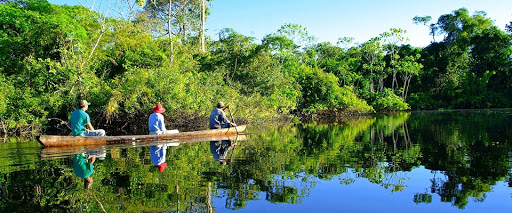 CIUDADTURISTATURISTA SUPERIORPRIMERAPRIMERA SUPERIORLUJOLUJO SUPERIORLIMABritania Miraflores, El Tambo I Miraflores, Stefanos Miraflores o similarEl Tambo II Miraflores, Allpa Hotel & Suite, Hotel Habitat o similarThunderbird José Pardo, José Antonio Lima o similarDazzler Miraflores, Estelar Miraflores o similarEl Pardo Double Tree by Hilton Lima, Hilton Lima o similarJW Marriot Lima o similarCUSCO Taypikala Cusco, San Francisco Plaza o similarRuinas Cusco, San Agustín Internacional o similarSan Agustín Plaza, José Antonio, Xima o similarHilton Garden Inn, Costa del Sol Ramada Cusco o similarPalacio del Inca Luxury Collection o similarJW Marriot Cusco o similarAGUAS CALIENTES Hatun Samay, Inka Tower o similarSantuario Machu Picchu, Inti Punku Machu Picchu o similarGolden Sunrise Machu Picchu, Taypikala Machu Picchu, El Mapi by InkaterraCasa del Sol Machu PicchuSumaq o similarInkaterra Machu Picchu PUNOHacienda Puno, , Conde de Lemos o similarXima Puno, Casa Andina Standard Puno o similarJosé Antonio Puno, Sonesta Posada del Inca Puno o similarCasa Andina Premium Puno o similarGHL Lago Titicaca Puno o similarGHL Lago Titicaca Puno o similarPARACAS San Agustín Paracas, Emancipador o similarSan Agustín Paracas o similarLa Hacienda Paracas o similarLa Hacienda Paracas o similarAranwa Paracas Resort & Spa o similarParacas a Luxury Collection o similarNAZCA Oro Viejo o similarCasa Andina Nazca o similarMajoro o similarMajoro o similarNazca Lines o similarNazca Lines o similarIQUITOSIrapay Amazon Lodge o similarIrapay Amazon Lodge o similarHeliconia Lodge o similarHeliconia Lodge o similarCeiba Tops Lodge o similarCeiba Tops Lodge o similarCATEGORÍASPLDBLTRPLTURISTA (Precio por persona en USD)$2,880.00$2,260.00$2,080.00TURISTA SUPERIOR (Precio por persona en USD)$3,079.00$2,305.00$2,160.00PRIMERA (Precio por persona en USD)$3,439.00$2,545.00$2,412.00PRIMERA SUPERIOR (Precio por persona en USD)$3,972.00$2,833.00$2,665.00LUJO (Precio por persona en USD)$5,599.00$3,825.00$3,513.00LUJO SUPERIOR (Precio por persona en USD)$6,812.00$4,439.00$4,145.00